                                     Карточка с биофотонами для сигарет.                                                  ( Помогает бросить курить)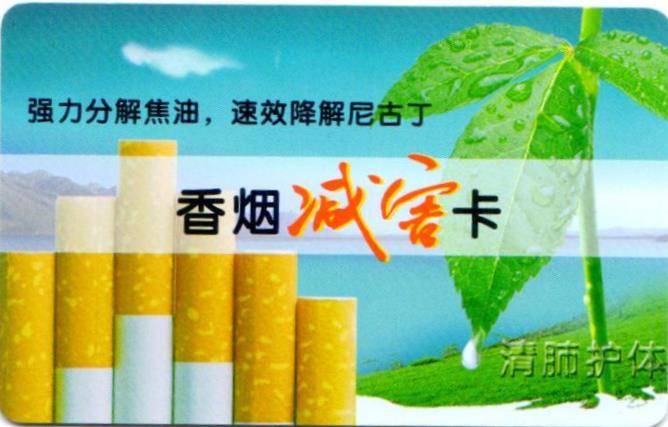 Карточка с биофотонами для сигарет излучает биоволны длиной 5-25 микрон,  которые  сокращают количество вредных веществ в табаке, меняют его состав при помощи высокочастотных колебаний узкого диапазона, сокращают количество вредных и токсичных веществ, снижают крепость сигарет, при этом сохраняя их вкус. Карточка с биофотонами для сигарет снижает различные симптомы, связанные с курением:ослабление кашля,сокращение выделения мокроты,снимают раздражение, боль и сухость в горле.Сигаретный дым заметно меньше загрязняет окружающую среду, меньше наносит вред, как самому курильщику, так и здоровью окружающих.Способ применения: Вложите карточку в пачку сигарет на 15 минут. Один раз в месяц необходимо выкладывать карточку на хорошо освещенное солнцем место на 30 минут, что позволит увеличить ее функциональные возможности.Внимание:Избегайте повреждения поверхности карточки.Избегайте попадания влаги на поверхность карточки.Для длительного эффекта – содержать в чистоте. Особенности:Не вызывает зависимости и не имеет побочных эффектов.Не имеет запаха, предохраняет от статического электричества, защищает от радиации и ультрафиолетовых лучей.Карточка удобна в использовании, экономична, имеет продолжительный период действия.При вложении карточки в пачку сигарет лицевой стороной – уменьшается количество токсичных веществ, очищается и обезвреживается табачный дым.Материал, входящий в состав карточки для сигарет не оказывает влияние на магнитные кредитные карты, не взаимодействует с электромагнитными полями. Хранение и срок годности: Хранить при комнатной температуре, в сухом месте.Срок годности изделия – 3 года со дня вскрытия упаковкиЦена   30 у.е.                                                                                                        Сайт:     http://БИОФОТОНЫ.РФ